This Addendum No. 1 to RFP#: CFCC-031814-LCDR-CF hereby modifies the subject RFP as follows:Deadline for Questions to Solicitations is extended to April 10, 2014 by 3:00 pm (PDT);Questions and Answers will be posted (estimate only) April 15, 2014;Latest date and time proposal may be submitted is extended to April 28, 2014 by 3:00 pm (PDT);Anticipated interview dates (estimate only) are May 5 – May 9, 2014; andNotice of Intent to Award (estimate only) is May 20, 2014.Therefore, Section 3.0, Timeline For This RFP, is replaced in its entirety to include the following changes:[Note: deleted text is highlighted in red strikethrough; inserted text is highlighted in bold blue underline.]TIMELINE FOR THIS RFP   The AOC has developed the following list of key events related to this RFP.  All dates are subject to change at the discretion of the AOC.   END OF ADDENDUM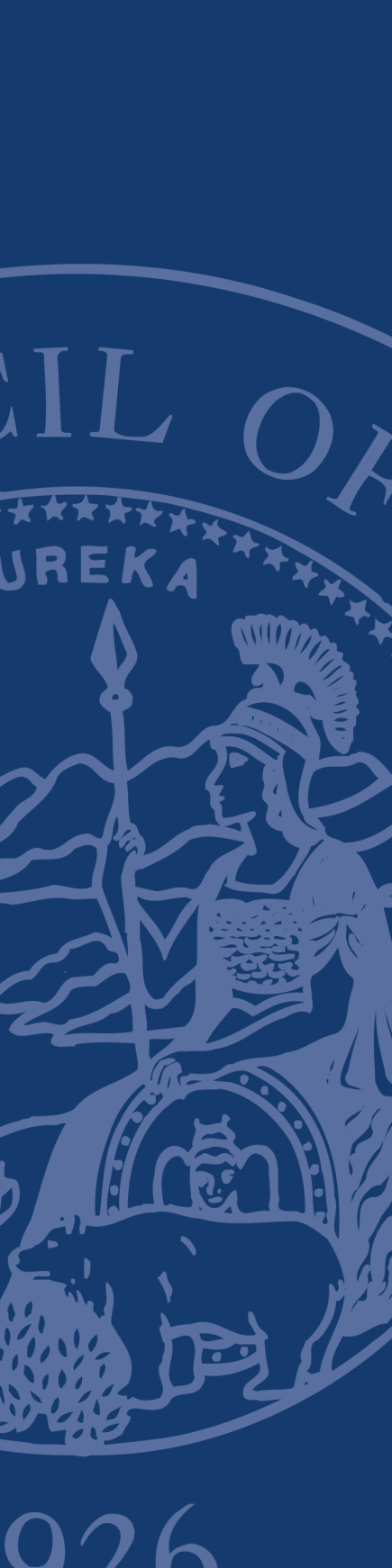 REQUEST FOR PROPOSALSAdministRative Office of the Courts (AOC)Regarding:Addendum No. 1Request for ProposalS:	Lake County Dependency RepresentationRFP#:  CFCC-031814-LCDR-CF PROPOSALS DUE:  April 18, 2014by no later than 2:00  p.m. (PDT)CONTRACT START DATE:June 1, 2014(estimate only)EVENT  DATERFP issuedMarch 28, 2014Deadline for questions to Solicitations@jud.ca.gov(by no later than  pm (PDT)Questions and answers posted (estimate only)Latest date and time proposal may be submitted (by no later than  pm (PDT)Anticipated interview dates (estimate only)Notice of Intent to Award (estimate only)Contract start date  (estimate only)June 1, 2014Contract end date  (estimate only)May 31, 2017